Prosíme návštevníkov a turistov prichádzajúcich do obce Pernek aby svojimi autami neblokovali vjazdy k rodinným domom, neparkovali na chodníkoch a verejnej zeleni.Na parkovanie áut v obci Pernek môžete využiť:Priestranstvo pred kostolom (okrem času konania bohoslužieb, ktoré sú spravidla v nedeľu dopoludnia)Parkovisko pred Kostolom Svätého DuchaParkovisko pri škole (počas víkendov a sviatkov)Parkovisko pred Základnou Školou Pre 1.-4. Ročník S Materskou ŠkolouParkovisko pred obecným úradom (počas víkendov a sviatkov)Parkovisko pred Obecným úradomParkovisko pred kultúrnym domomParkovisko pred Kultúrnym domomOdstavnú plochu za obcou v smere na Pezinskú BabuOdstavná plocha za obcou PernekOdstavnú plochu v Rozglábskej doline, pri SádkuOdstavná plocha v Rozglábskej doline, pri SádkuOdstavnú plochu na začiatku Podbabskej dolinyOdstavná plocha pred Podbabskou dolinou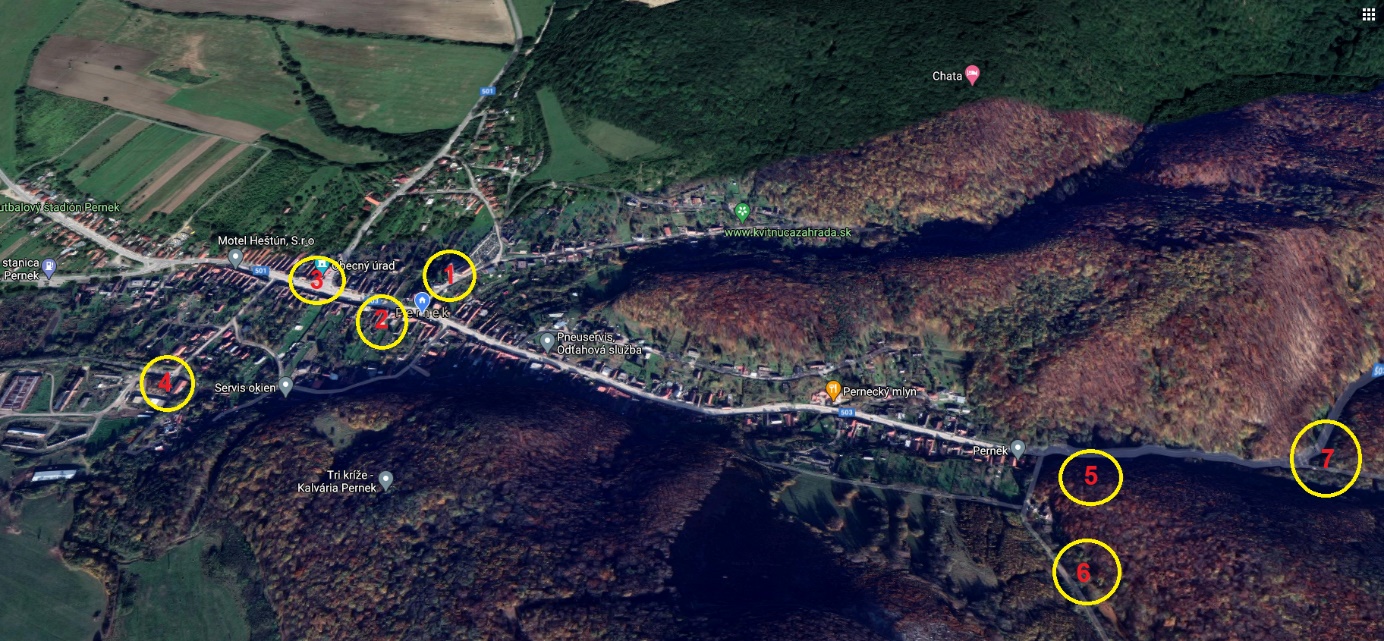 